Colegio Emilia Riquelme. 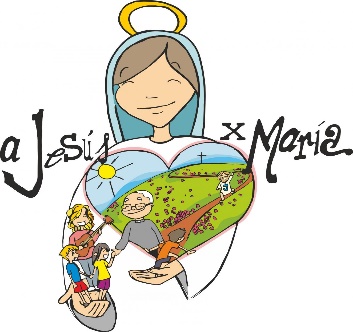 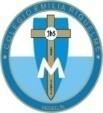 Taller de Tecnología e informática. Grado: PRIMERONuestra clase en el horario normal son los martes de 12:00 a 1:00 pm. Esta clase será virtual. Más adelante les comparto el ID.Correo: pbustamante@campus.com.co  (por favor en el asunto del correo escribir nombre apellido y grado. Gracias)(Los correos por si se presentan inquietudes).                       Escribir en el cuadernoFecha 28 de julio 2020Saludo: ORACION. Tema: El semáforo EXPLICACIÓN POR ZOOM. Y copiaremos la información.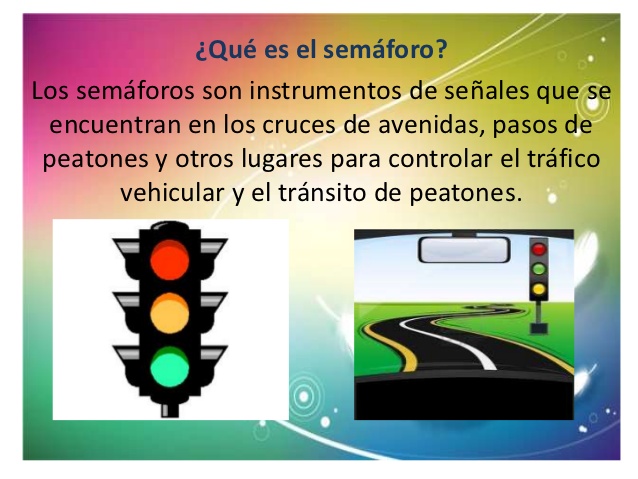 Actividad.Con la ayuda de los papitos vamos a usar el Paint (programa que tenemos en el pc) y dibujaremos el semáforo.Luego utilizare la opción texto y escribo para que me sirve.Si no es posible usar el Paint, realízalo en el cuaderno.RECUERDA ENVIAR LA EVIDENCIA AL CORREO CON NOMBRE Y GRADO.Y enviar a tiempo la actividad propuesta en cada semana. Gracias.